Ausschreibungstext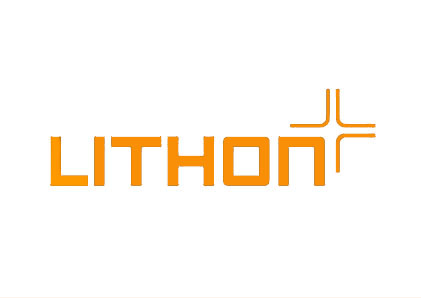 Betonsteinbelag herstellen:Betonpflasterstein nach DIN EN 1338 Typ KID  (Klasse K nur bei Diagonalen > 300 mm)				z.B. System 17,8 Rasenfuge von Lithonplus oder gleichwertigNachhaltiges, soziales Wirtschaften:Produktionsstandorte müssen mit CSC Gold Standard zertifiziert sein.Die Zertifizierung des „Concrete Sustainability Council“ weist eine umweltfreundliche Produktion von Betonwaren inkl. einer Auditierung der Lieferketten nach. Das CSC-Siegel wird von BREEAM, LEED und der DGNB anerkannt. Charakteristika: 	- Unbearbeitete Betonsteinoberfläche (Cassero), 			- Vollkantige Ausführung			- ohne Vorsatzbeton	- Gleitwiderstand USRV > 65- Abstandsnocken 	- Frost- und Tausalzwiderstand erhöht nach DIN 1338 LP- Erhöhte Frühfestigkeit (Einbaufähig 14-Tage nach Produktion)- Betonzusatzmittel zur Verminderung des Ausblühverhaltens- Bei Verwendung mineralischer Farbstoffe, haben diese eine erhöhte    	  UV-BeständigkeitFarbe:Verband:Einbaubeschreibung: Abgleich der Belastungsklasse nach Lithonplusvorgaben.Betonpflasterfläche nach DIN 18318 (Verweis FLL-Richtlinie) nach Verlegeplan herstellen. Färbende Gesteinskörnungen dürfen nicht eingesetzt werden.Pflasterbett im verdichteten Zustand 4 cm (+/- 1 cm)Bettungsmaterial SZ-LP 05 der Korngruppe 0/5 (gebrochen, Sandanteil ca. 30 M.-%, Ecs35, SZ 18)Kornanteil < 0,063 mm max. 5,0 M.-% Fugenbreite => Ausrichten der Steine muss möglich sein Fugenmaterial - Korngruppe 0/5 (gebrochen, Sandanteil ca. 30 %, Ecs35, SZ 18)- Kornanteil < 0,063 mm ≥ 5 ≤ 15 M.-% - Anteil organische Substanz ≥ 1 ≤ 3 M.-% (Substrat)- Wasserdurchlässigkeit kf ≥ 1 x 10-5 m/s- Wasserspeicherfähigkeit ≥ 20 ≤ 40 Vol.-%- Salzgehalt ≤ 150 mg/100gFüllhöhe ca. 90 % Abgekehrten Belag, geschützt verdichten (Gleitplattenvorrichtung). Gewicht der Rüttelplatte ca. 150 kg (<200 kg)Nachfüllen der Fuge, wenn mehr Füllstoff tiefer als 2 cm unter Oberkante (bis 0,5 cm unter Oberkante Stein/Platte)Grundreinigung zur Abnahme – Der Belag ist unter Zuhilfenahme von Wasser, ggf. geeigneter Reinigungsmittel und Bürsten zu reinigen.Ansaat Parkplatzrasen RSM 5.1 (ca. 8 g/m²)Steinmaße (Rastermaße) 23,5 x 20,0	Nenndicke  10cm       m² ______				€/m² ___________11,8 x 20,0	Nenndicke  10cm	m² ______				€/m² ___________m² ______		Einheitspreis €/m²: ______			Gesamtbetrag €: ______Das Gesamtraster der Verlegung muss nach ZTV Pflaster 06 durch vorheriges Auslegen von Steinreihen ermittelt werden. Die Rastermaße können je nach Einbausituation variieren.  Nenndicke nach DIN EN bei Scheinfuge geringerFugen- und Bettungsmaterial (inkl. Rasensaat und Wachstumssubstrat)SZ-LP 05	(ca. 10 to/100m²)	to ______				€/to ___________to ______		Einheitspreis €/to: ______			Gesamtbetrag €: ______Zuarbeiten Nassschneiden von Pflastersteinen einschließlich Passstücken, z.B. an Kanten und Anschlüssen, für die Verlegung an Einbauten und Aussparungen. lfm ______		Einheitspreis €/lfm: ______			Gesamtbetrag €: ______Lithonplus GmbH & Co. KG		Zentrale Lingenfeld:	Karl-Lösch- Straße 3 	67360 Lingenfeld		Telefon: 06344/949-0		Telefax: 06344/949-125	